Итоговое занятие:в логопедической группе на тему  «Овощи»Цель: Формировать умение договариваться  и активно взаимодействовать со сверстниками.Задача:Образовательная: Закрепить знания по лексической теме «Овощи», формировать умение детей применять полученные знание в повседневной жизни, делится ими с другими.Развивающие: развивать мышление, внимание, память, связную речь детей и расширять активный словарный запас, мелкую моторику рук.Воспитательные: воспитывать самостоятельность, развивать положительную мотивацию к деятельности. совершенствовать коллективные формы работы.Оборудование : корзина с овощами, блюдо с кусочками овощей на шпажках, фотоаппарат, куклы из кукольного театра ,бабушка и дедушка, рисунки овощей для аппликации.Ход занятия:Ребята посмотрите к нам в гости пришли бабушка и дедушка, улыбнемся, им и они улыбнутся вам.Введение в проблемную ситуацию.Здравствуйте ребята! Помогите нам собрать овощи с огорода.Воспитатель : ребята, давайте  поможем бабушке и дедушке.Ответ детей: Мы очень рады будем вам помочь бабушка и дедушка, потому что овощи ,очень полезны , их нужно кушать, чтобы вырасти здоровыми и сильными. 1 Игра «Отгадай на ощупь.»  Дети длятся на две подгруппы. Раскладывая овощи в две  корзинки, с опорой на символы (которые растут в земле стрелочкой в низ, а которые растут в земле стрелкой в низ.)Бабушка и дедушка: Ребята, почему вы разложили овощи в разные корзинки?Ответ детей: Одни растут на грядках, их  можно  есть  сырыми ,из них  можно делать салат  и которые растут  в  земле они  твердые их надо  варить.2 Игра «Отгадай на вкус.» Попробуй овощ, которые были  приготовлены  заранее.Бабушка  и  дедушка: Ребята, нам очень  нравиться  помидоры и морковка.  Расскажите  нам об этих овощах. Зачем их надо  есть, какая от них польза?3  Составление  рассказа об овоще.Воспитатель : У меня есть подсказка. С опорой  на мнемотаблицы  дети рассказывают о пользе  овощей .Бабушка и дедушка: Как  много вы знаете  об овощах.   4 Пальчиковая  игра  «Засолка капусты». 5  Игра «Чего не стало?» Воспитатель :  Поиграем с  овощами в пряткиМорковь, свекла, чеснок, лук ,перец,  огурцы.Бабушка и дедушка: Теперь мы   сможем  рассказать  своему внучку. Что ребята в детском саду очень, много знают об овощах. Воспитатель:  Ребята ,давайте сделаем и подарим нашу корзину с овощами  бабушке и дедушке.6 Продуктивная  деятельность .Аппликация из заранее  приготовленных   деталей .Воспитатель: Покажите нашу корзину с овощами .Подарите  корзину бабушке и дедушке.Рефлексия :Ребята что  сегодня вам понравилось на занятие .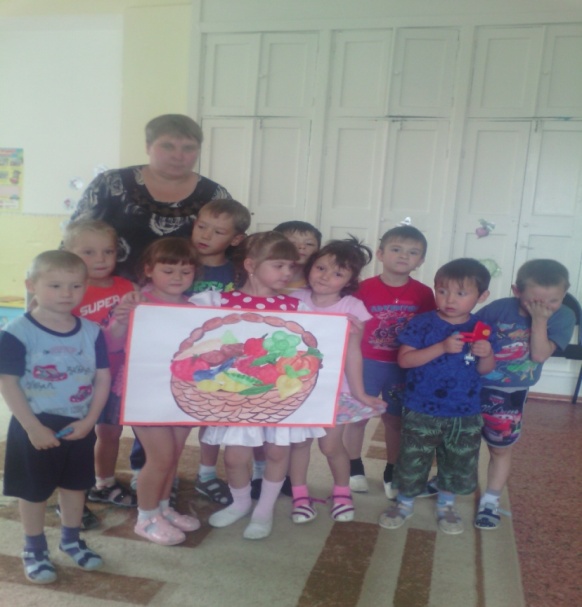 